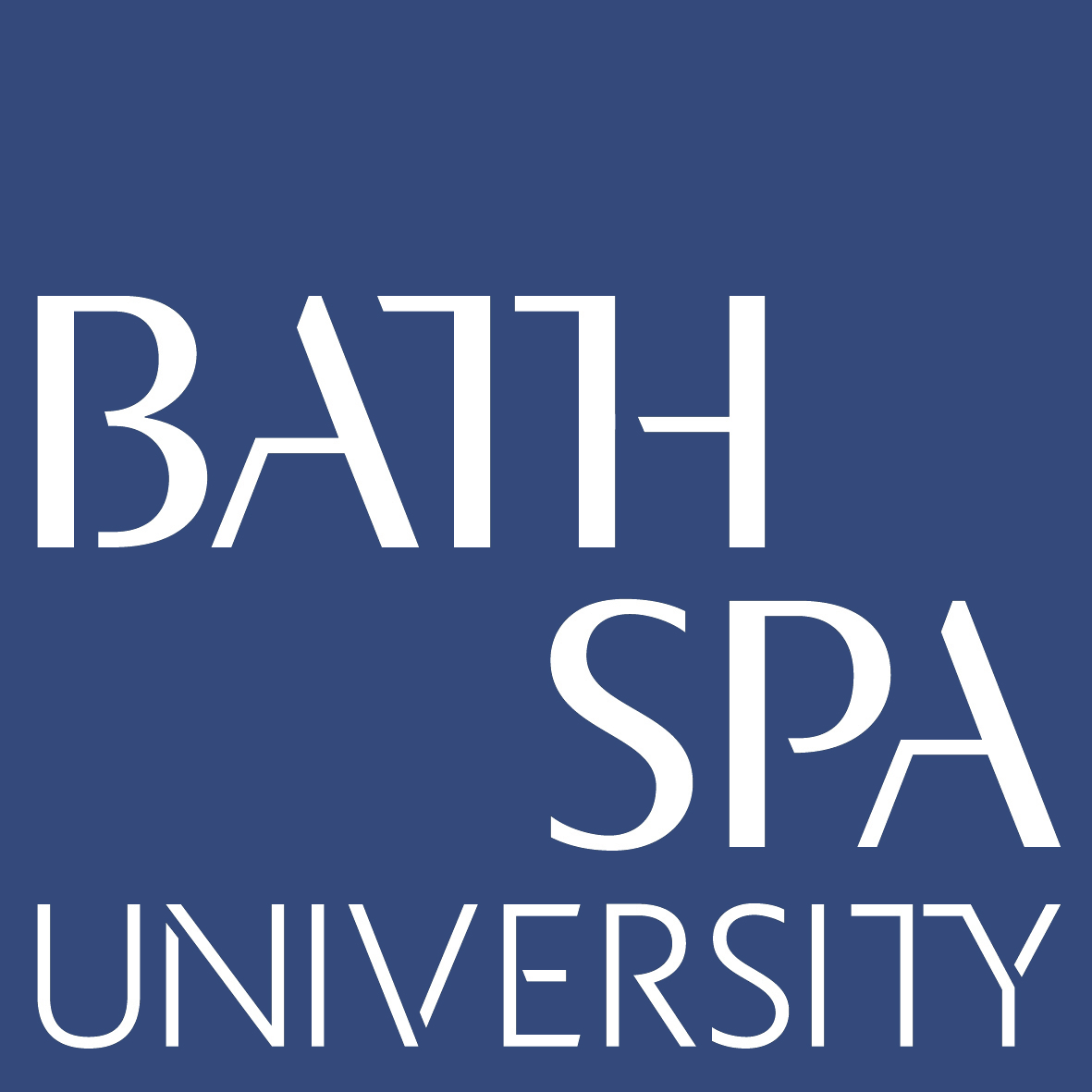 ELIZABETH SCHOOL OF LONDON (ESL) - BATH SPA UNIVERSITY - CENTRAL UNDERGRADUATE ASSESSMENT BOARDS SCHEDULE 2023-24FEBRUARY 2022 COHORTJUNE 2022 COHORTOCTOBER 2022 COHORTFEBRUARY 2023 COHORTCOURSEWORK DEADLINE FOR STUDENTSMARKS DEADLINE FOR TUTORSSCHOOL SUBJECT BOARDSCENTRAL ASSESSMENT BOARDOFFICIAL RESULTS PUBLICATION9 DECEMBER 202211 JANUARY 202316 JANUARY 202318 JANUARY 202320 JANUARY 20233 FEBRUARY 2023 17 FEBRUARY 202322 FEBRUARY 202324 FEBRUARY 2023COURSEWORK DEADLINE FOR STUDENTSMARKS DEADLINE FOR TUTORSSCHOOL SUBJECT BOARDSCENTRAL ASSESSMENT BOARDOFFICIAL RESULTS PUBLICATION20 FEBRUARY 202320 MARCH 202327 MARCH 202329 MARCH 202331 MARCH 202321 APRIL 2023 15 MAY 202324 MAY 202326 MAY 2023COURSEWORK DEADLINE FOR STUDENTSMARKS DEADLINE FOR TUTORSSCHOOL SUBJECT BOARDSCENTRAL ASSESSMENT BOARDOFFICIAL RESULTS PUBLICATION23 JUNE 202324 JULY 202331 JULY 20237 AUGUST 20239 AUGUST 202329 AUGUST 2023 25 SEPTEMBER 20232 OCTOBER 20234 OCTOBER 2023COURSEWORK DEADLINE FOR STUDENTSMARKS DEADLINE FOR TUTORSSCHOOL SUBJECT BOARDSCENTRAL ASSESSMENT BOARDOFFICIAL RESULTS PUBLICATION30 OCTOBER 202327 NOVEMBER 20234 DECEMBER 202311 DECEMBER 202313 DECEMBER 20238 JANUARY 2024 5 FEBRUARY 202414 FEBRUARY 202416 FEBRUARY 2024